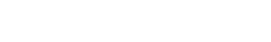 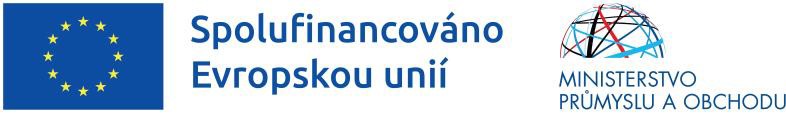 Harmonogram výzev OP TAK MAS Blanský les – Netolicko o.p.s. – rok 2024               PR OP TAK Technologie pro MAS (CLLD) – výzvy pro předkládání podnikatelských záměrůČíslo programového rámce: CLLD_119_C_01_01Název MAS: MAS Blanský les – Netolicko o.p.s.Kraj: JihočeskýSchváleno Výborem SCLLD dne 24.6. 2024Název výzvy ŘO OP TAKČíslo a název výzvyMASPlánovaný měsíc a rokvyhlášení výzvy MASPlánovaný měsíc a rokzahájení příjmuprojektových záměrůPlánovaný měsíc a rokukončení příjmupodnikatelskýchzáměrů  Alokace výzvy (CZK)Technologie pro MAS(CLLD) – výzva I.MAS Blanský les – Netolicko  – OP TAK I2/20242/20243/20244 530 000 KčTechnologie pro MAS(CLLD) – výzva I.MAS Blanský les – Netolicko  – OP TAK II6/20246/20247/20243 530 000 Kč